   New Appointments at Benha University by Ministerial DecreeProf.Dr\ Khalid Abd El Ghaffar , minister of High Education and Scientific Research issued a new decree to appoint four general managers at Benha University as following ; Mahammed Sayed Mahammed as the secretary of Faculty of Law for one year , Soliman Ahmed Soliman as the General manager for Planning at the University for one year , Soliman Abdu Abd El Naby as the General manager for Education Affairs at the University and Ayman Bayoumy Mahammad as the general manager of purchases and stores for one year.                                                                                                         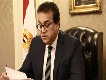 .                                                                                                                                    